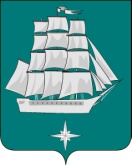 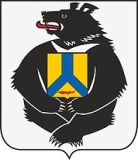 ПРЕДСЕДАТЕЛЬ СОВЕТА ДЕПУТАТОВГОРОДСКОГО ПОСЕЛЕНИЯ «ГОРОД СОВЕТСКАЯ ГАВАНЬ»СОВЕТСКО-ГАВАНСКОГО МУНИЦИПАЛЬНОГО РАЙОНАХАБАРОВСКОГО КРАЯРАСПОРЯЖЕНИЕ 07.11.2022                                                                                                       № 32-рг. Советская ГаваньО внеочередном заседании Совета депутатов городского поселения «Город Советская Гавань» четвертого созыва 09 ноября 2022 года       В соответствии со статьей 26 Устава городского поселения «Город Советская Гавань» Советско-Гаванского муниципального района Хабаровского края, на основании Положения о Совете депутатов:  1. Созвать 09 ноября 2022 года в 14 часов 15 минут внеочередное заседание Совета депутатов города Советская Гавань в зале заседаний Администрации города Советская Гавань. 2.  Внести на рассмотрение Совета депутатов города Советская Гавань следующие вопросы:2.1. О принятии проекта решения Совета депутатов городского поселения «Город Советская Гавань» Советско-Гаванского муниципального района Хабаровского края «О внесении изменений в Устав городского поселения «Город Советская Гавань» Советско-Гаванского муниципального района Хабаровского края».Докладчик – Смекалова О.В. – начальник юридического отдела Администрации города Советская Гавань.2.2. О назначении публичных слушаний по проекту решения Совета депутатов городского поселения «Город Советская Гавань» «О внесении изменений в Устав городского поселения «Город Советская Гавань» Советско-Гаванского муниципального района Хабаровского края.Докладчик – Смекалова О.В. – начальник юридического отдела Администрации города Советская Гавань.2.3. О принятии проекта решения Совета депутатов городского поселения «Город Советская Гавань» Советско-Гаванского муниципального района Хабаровского края «О внесении изменений в Устав городского поселения «Город Советская Гавань» Советско-Гаванского муниципального района Хабаровского края».Докладчик – Смекалова О.В. – начальник юридического отдела Администрации города Советская Гавань.	2.4. Об установлении границ территории территориального общественного самоуправления  в рамках придомовой территорий дома № 34 по ул. Советская в городе Советская Гавань.Докладчик – Глебова О.А. – председатель Совета депутатов города Советская Гавань.2.5. О внесении изменений в Положение о местных налогах на территории муниципального образования городское поселение «Город Советская Гавань» Советско-Гаванского муниципального района Хабаровского края от 27.10.2005 №55».Докладчик – Гребнева О.А. – начальник финансового отдела Администрации города Советская Гавань.2.6. О внесении изменений в Положение о денежном содержании и предоставлении отпусков депутату, члену выборного органа местного самоуправления, осуществляющего свои полномочия на постоянной основе в городском поселении «Город Советская Гавань» Советско-Гаванского муниципального района Хабаровского края, утвержденное решением Совета депутатов городского поселения «Город Советская Гавань» Советско-Гаванского муниципального района Хабаровского края от 07.02.2014 № 3.Докладчик – Глебова О.А. – председатель Совета депутатов города Советская Гавань.2.7. Отчет о деятельности контрольно-счетного органа городского поселения «Город Советская Гавань» Советско-Гаванского муниципального района Хабаровского края» за 2021 год.Докладчик – Резяпкина Э.А. – председатель КСО городского поселения «Город Советская Гавань».2.8. О назначении досрочных выборов главы городского поселения «Город Советская Гавань» Советско-Гаванского муниципального района Хабаровского края».Докладчик – Глебова О.А. – председатель Совета депутатов города Советская Гавань.2.9. Об отмене решения №3 от 17.01.2019 «Об избрании на должность председателя контрольно-счетного органа городского поселения «Город Советская Гавань» Советско-Гаванского муниципального района Хабаровского края».Докладчик – Глебова О.А. – председатель Совета депутатов города Советская Гавань.Содокладчик – Смекалова О.В. – начальник юридического отдела Администрации города Советская Гавань.2.10. О назначении досрочных выборов председателя контрольно-счетного органа городского поселения «Город Советская Гавань» Советско-Гаванского муниципального района Хабаровского края».Докладчик – Глебова О.А. – председатель Совета депутатов города Советская Гавань.Содокладчик – Смекалова О.В. – начальник юридического отдела Администрации города Советская Гавань.	2.11. О разном.3. Настоящее распоряжение вступает в силу после его официального опубликования (обнародования).Председатель Совета депутатов					         О.А. Глебова